Stages children learn to read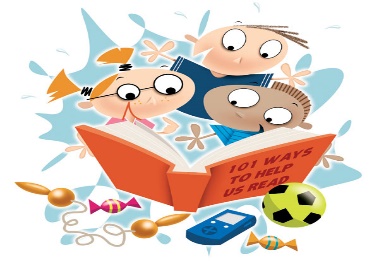 Turn the pages themselves and make the story up from the picturesSay some repeated words from the book as they look at the picturesRemember the whole story from memory (if read a lot to them)Can answer questions what, why, who, when? Can guess what will happen next.Putting their finger under the words and making up the storyNoticing the sounds and pointing to themSaying the sounds in a word c-a-t  (This is called segmenting)Hearing the word when an adult segments c-a-tSegmenting the sounds then blending them together to make a word themselves c-a-t  …… cat  This stage can take a long time to develop but if the children read every day at home this will speed up this stage of reading.Recognising common exception words in the book  I  the to intoBeginning to read a simple sentence ‘the cat’ by segmenting and blending the word and recognising the common exception word. Reading a longer sentence ‘The cat on a mat’ segmenting/blending and recognising a common exception wordReading a sentence with simple words and attempting to segment and blend longer words using their phonic knowledge of Phase 2 and 3 sounds. The snail was slow but the cat was fast